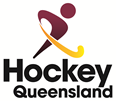 HOCKEY ED LEVEL 1 COACHING ACCREDITATION COURSEMust be completed prior to the Course.Hervey Bay – Sunday 8 march 2020.Pre-course Requirements:Register on line with Hockey Australia, pay $50 via Paypal portal as per instructions on HA website and complete the on line quiz*. http://hockeyed.hockey.org.au/login/index.phpRegister and complete the online Community Coaching General Principles course with the Australian Sports Commission** (FREE)        https://learning.ausport.gov.au/auth/login/OR provide evidence of previously completing the General principles course or claiming exemption via other deprogram or qualifications. (e.g. qualified teacher)On completion of the quiz print off the certificate and bring to the course.** On completion print off certificate and bring to the courseBoth 1 & 2 will be required to be completed prior to finalising accreditation.